КАЛЕНДАРЬ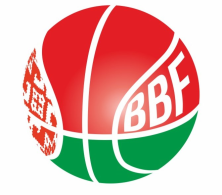 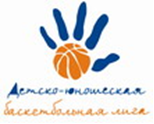 XXIV Детско-юношеской баскетбольной лиги - «Слодыч»I тур - юноши 2010-2011 гг.р. Дивизион 210-12 декабря 2021г., г. Минск, ул. Стадионная 3Команды – участницы:10 декабря 2021 (пятница)11 декабря 2021 (суббота)12 декабря 2021 (воскресенье)Главный судья							          ДЮСШ БК «Горизонт» "Цмокi – Мiнск" -5 ДБА "Цмокi – Мiнск" -6Сморгонская СДЮШОР"Цмокi – Мiнск" -4ОСП "СДЮШОР №7" БК "Принеманье" -2ВремяматчаНазвание командысчётНазвание команды12.00"Цмокi – Мiнск" -5ДБА13.20Сморгонская СДЮШОРОСП "СДЮШОР №7" БК "Принеманье" -214.40"Цмокi – Мiнск" -4"Цмокi – Мiнск" -616.00ОСП "СДЮШОР №7" БК "Принеманье" -2ДБА17.20ДЮСШ БК «Горизонт»Сморгонская СДЮШОРВремяматчаНазвание командысчётНазвание команды10.00"Цмокi – Мiнск" -5Сморгонская СДЮШОР11.20"Цмокi – Мiнск" -6ОСП "СДЮШОР №7" БК "Принеманье" -212.40ДЮСШ БК «Горизонт»"Цмокi – Мiнск" -514.00ДБА"Цмокi – Мiнск" -615.20ОСП "СДЮШОР №7" БК "Принеманье" -2ДЮСШ БК «Горизонт»16.40"Цмокi – Мiнск" -4Сморгонская СДЮШОРВремяматчаНазвание командысчётНазвание команды9.00"Цмокi – Мiнск" -4"Цмокi – Мiнск" -510.20Сморгонская СДЮШОРДБА11.40ОСП "СДЮШОР №7" БК "Принеманье" -2"Цмокi – Мiнск" -413.00ДЮСШ БК «Горизонт»"Цмокi – Мiнск" -6